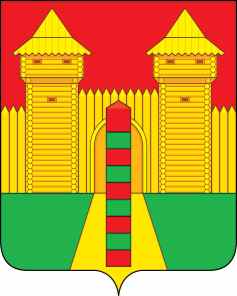 АДМИНИСТРАЦИЯ  МУНИЦИПАЛЬНОГО  ОБРАЗОВАНИЯ «ШУМЯЧСКИЙ  РАЙОН» СМОЛЕНСКОЙ  ОБЛАСТИРАСПОРЯЖЕНИЕот 03.07.2023г. № 168-р        п. ШумячиВнести в распоряжение Администрации муниципального образования «Шумячский район» Смоленской области от 12.10.2016 г. № 255-р (в редакции распоряжений Администрации муниципального образования «Шумячский район» Смоленской области от 22.03.2017 г. № 56-р, от 26.03.2018 г. № 94-р, от 08.10.2018 г. № 295-р, от 07.10.2019 г. № 335-р) следующие изменения:В приложении № 1 к распоряжению позицию:О внесении изменений в распоряжение Администрации муниципального образования «Шумячский район» Смоленской области от 12.10.2016 г. № 255-р Трубаева                              Юлия Леонидовна-начальник Отдела по строительству, капитальному ремонту и ЖКХ Администрации муниципального образования «Шумячский район» Смоленской области, заместитель председателя комиссии; заменить позицией:СтародвороваНаталья Анатольевнапозицию:Кузьмина                                     Ольга Александровна--начальник Отдела по строительству, капитальному ремонту и жилищно- коммунальному хозяйству Администрации муниципального образования «Шумячский район» Смоленской области, заместитель председателя комиссии; специалист 1 категории Отдела по строительству, кап. ремонту и ЖКХ Администрации муниципального образования «Шумячский район» Смоленской области, секретарь комиссиизаменить позицией:Митрофанова                             Ольга Владимировна    -главный специалист Отдела по строительству, капитальному ремонту и жилищно- коммунальному хозяйству Администрации муниципального образования «Шумячский район» Смоленской области, секретарь комиссиипозицию:Баринов                              Владимир Васильевичзаменить позицией:Шаговенко                             Михаил Викторович--председатель правления Шумячской районной организации Смоленской областной организации Всероссийского общества инвалидов (по согласованию)председатель правления Шумячской районной организации Смоленской областной организации   Всероссийского общества инвалидов (по согласованию)   Глава муниципального образования   «Шумячский район» Смоленской области             А.Н. Васильев